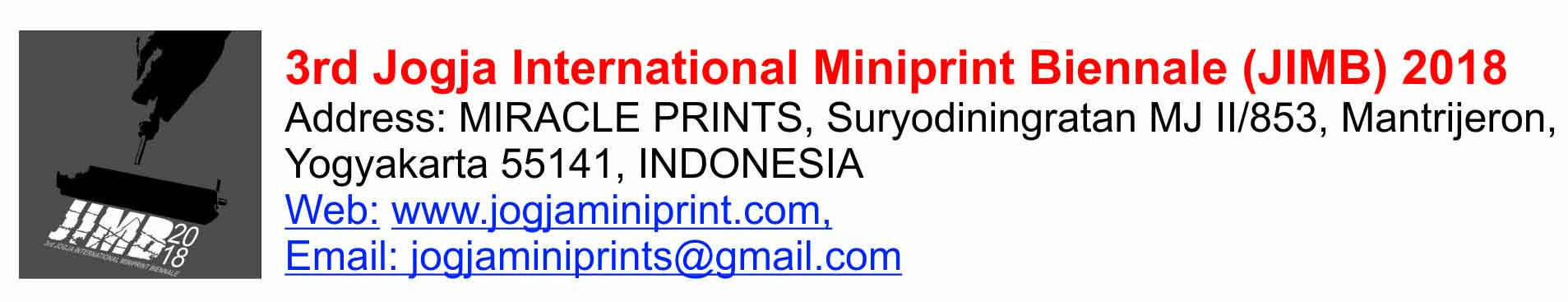  FEE Submission  (Mohon diisi dengan huruf cetak/Please use block letters)DATA KARYA/LIST OF WORKS SUBMITTED:Dengan ini menyetujui persyaratan yang berlaku dalam 3rd JIMB 2018 / I accept the Terms and Conditions of 3rd JIMB 2018 Label untuk ditempel disebalik karya/Label to be attached on the back of works submitted FORMULIR PESERTA/ ENTRY FORM  (Untuk disertakan dalam pengiriman karya / This form should be included with works submitted for consideration his. DEADLINE receive of works 10 September 2018 Self Photo attached here NO. PENDAFTARAN/APPLICATION NUMBER   NAMA LENGKAP/FULL NAME:TANGGAL LAHIR/DATE OF BIRTH:TANGGAL LAHIR/DATE OF BIRTH:KEWARGANEGARAAN/NATIONALITY:MALE / FEMALE:MALE / FEMALE:PENDIDIKAN/EDUCATION:ALAMAT SURAT/MAILING ADDRESS: JALAN/STREET: KOTA/CITY:                             NEGARA/COUNTRY:KODE POS/POST CODE:ALAMAT SURAT/MAILING ADDRESS: JALAN/STREET: KOTA/CITY:                             NEGARA/COUNTRY:KODE POS/POST CODE:TELEPHONE / MOBILE PHONE:E-MAIL:E-MAIL:WEBSITE/BLOG:Any Links:Any Links:3 PAMERAN PENTING TERAKHIR /PLEASE LIST 3 RECENT EXHIBITIONS:AWARDS/GRANTS/RESIDENCIES:AWARDS/GRANTS/RESIDENCIES: WORK 1.  .JUDUL/TITLE :   TEKNIK/TECHNIQUE :   IMAGE SIZE:   PAPER SIZE:    NO. EDISI/EDITION NUMBER :                   /   TAHUN/YEAR :				   HARGA/PRICE :	                                                                        IDR/USD	WORK 2.    .JUDUL/TITLE :   TEKNIK/TECHNIQUE :   IMAGE SIZE:   PAPER SIZE:    NO. EDISI/EDITION NUMBER :                   /   TAHUN/YEAR :				   HARGA/PRICE :	                                                                        IDR/USD	 WORK 3.  .JUDUL/TITLE :   TEKNIK/TECHNIQUE :   IMAGE SIZE:   PAPER SIZE:    NO. EDISI/EDITION NUMBER :                   /   TAHUN/YEAR :				   HARGA/PRICE :	                                                                        IDR/USD	WORK 4.  .JUDUL/TITLE :   TEKNIK/TECHNIQUE :   IMAGE SIZE:   PAPER SIZE:    NO. EDISI/EDITION NUMBER :                   /   TAHUN/YEAR :				   HARGA/PRICE :	                                                                        IDR/USD	Tanggal/Date:………………………………….2018Tanda tangan peserta/Signature :Nama Terang/Name of participant: TO: Secretariat 3rd JIMB 2018d/a: MIRACLE PRINTSSURYODININGRATAN MJ. II/853, MANTRIJERON,YOGYAKARTA 55141, INDONESIA                                                                                                                                                                                           Tel: +62  81328672943 WORK 1.   Artist:   JUDUL/TITLE :   TEKNIK/TECHNIQUE :   IMAGE SIZE:    NO. EDISI/EDITION NUMBER :                   /   TAHUN/YEAR :				 WORK 2.  Artist:   JUDUL/TITLE :   TEKNIK/TECHNIQUE :   IMAGE SIZE:    NO. EDISI/EDITION NUMBER :                   /   TAHUN/YEAR :	 WORK 3.  Artist:   JUDUL/TITLE :   TEKNIK/TECHNIQUE :   IMAGE SIZE:    NO. EDISI/EDITION NUMBER :                   /   TAHUN/YEAR ::				 WORK 4.   Artist:   JUDUL/TITLE :   TEKNIK/TECHNIQUE :   IMAGE SIZE:    NO. EDISI/EDITION NUMBER :                   /   TAHUN/YEAR :                             